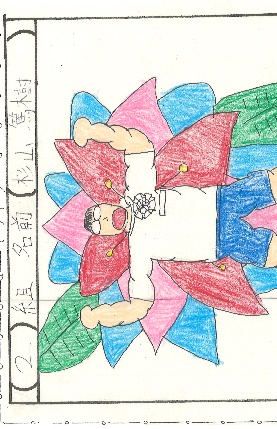 　修学旅行説明会へのご参加ありがとうございました。　朝夕，涼しく感じる季節になってきました。万全な体調で修学旅行に臨めるように，体調管理をしっかり行っていきましょう。修学旅行に向けての準備が始まりました。事前学習，荷物の準備など，できる限り自分の力で行い，修学旅行を通して成長していきましょう。ご質問やご要望などありましたら，担任までご相談ください。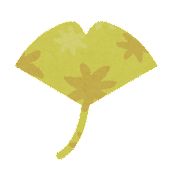 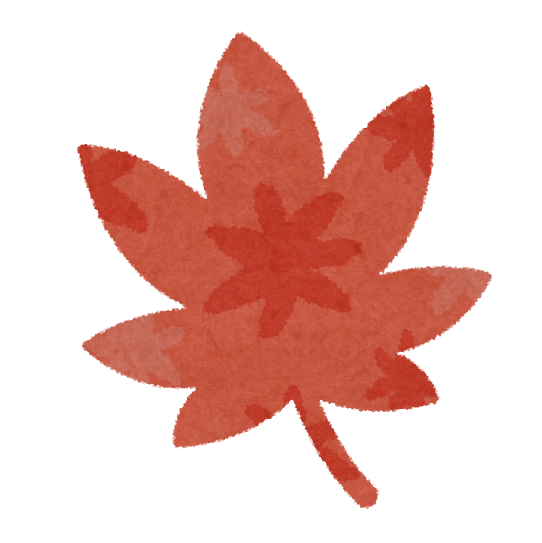 ○  修学旅行の提出書類について・たくさんの書類をご提出いただき，ありがとうございました。「当日の集合と解散時の引き取りについて」は，９月２９日（金）までとなっていますので，よろしくお願いいたします。○  修学旅行，奈良公園での学級別分散について　・１組は東大寺ミュージアム，２組は　　現金にて集金をさせていただきます。○  子ども造形パラダイスについて　・６年生はステンドグラスを作っています。ぜひ豊橋公園でご覧ください。後日，本校児童の作品展示場所の地図が載った案内を配付する予定です。日時：１０月２１日（土），２２日（日）　　場所：豊橋公園月火水木金土日2３４５６７８・６年 芸術鑑賞「ｼﾞｮﾝ万次郎の夢」・全校朝会　・（の）・６年４時間授業・４年読み聞かせ　・６年修学旅行(1日目)・（の）・６年修学旅行(2日目)・（の）９101112131415スポーツの日・特別日課・校内競書会週間・（の）・委員会・（の）・６年競書会６限１6１71819202122・学校訪問・（の）・３時間授業・就学時健康診断・就学時健康診断予備日
・（の）豊橋まつり豊橋まつり23242526272829・（の）・芸術鑑賞会・５時間授業・歯科二次健診・通学団会・通学団下校・特別日課・（の）303111/1２345・全校朝会・（の）・（の）文化の日